臺南市性別平等教育議題輔導團到校服務(113.4.3.)課程活動教學設計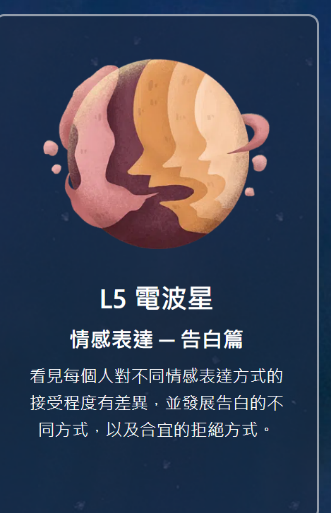 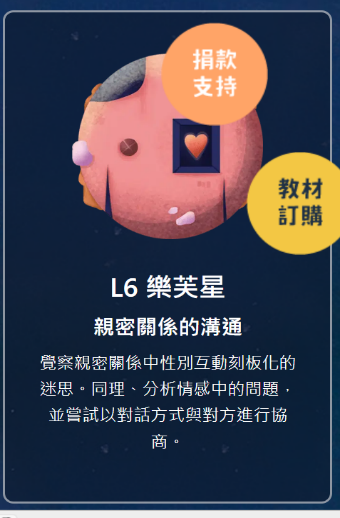 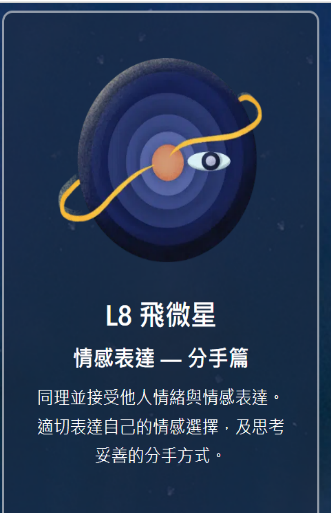 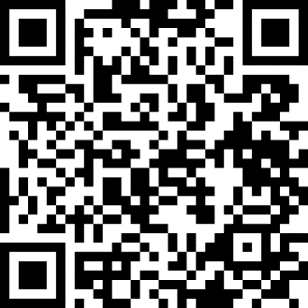 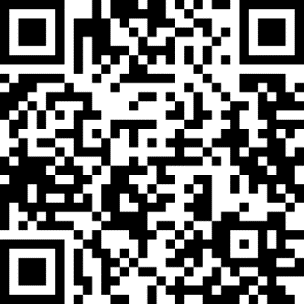 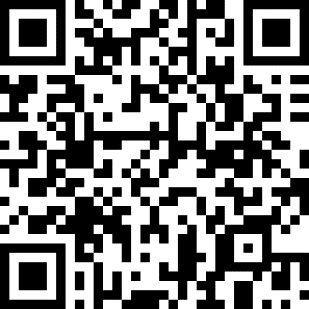 youtube影片網址             youtube影片網址               youtube影片網址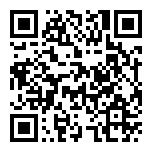 千德爾課程各個單元介紹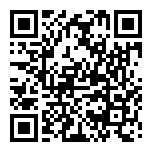 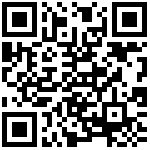  今日padlet實作公布欄           今日回饋單單元名稱單元名稱設計者設計者實施年級實施年級節數節數實施類別實施類別□主題式□融入式（單一領域／跨領域)課程實施時間課程實施時間□領域/科目:□校訂必修/選修□團體活動時間□彈性學習課程/時間總綱核心素養總綱核心素養E-C2具備理解他人感受，樂於與人互動，並與團隊成員合作之素養。E-C2具備理解他人感受，樂於與人互動，並與團隊成員合作之素養。E-C2具備理解他人感受，樂於與人互動，並與團隊成員合作之素養。E-C2具備理解他人感受，樂於與人互動，並與團隊成員合作之素養。領域/學習重點核心素養議題核心素養性 C2覺察人際互動與情感關係中的性別權力，提升情感表達、平等溝通與處理情感挫折的能力。領域/學習重點學習表現議題學習主題性別權力關係與互動領域/學習重點學習內容議題實質內涵性 E11培養性別間合宜表達情感的能力。學習目標學習目標觀察感受覺察行動觀察感受覺察行動觀察感受覺察行動觀察感受覺察行動教學資源教學資源教材科技融入教材科技融入教材科技融入教材科技融入